Заявка на получение финансовой поддержки благотворительного проекта «Школа благоТВОРИТЕЛЕЙ «Мировые дети» - III сезон»1.Название проекта 2.Получатели 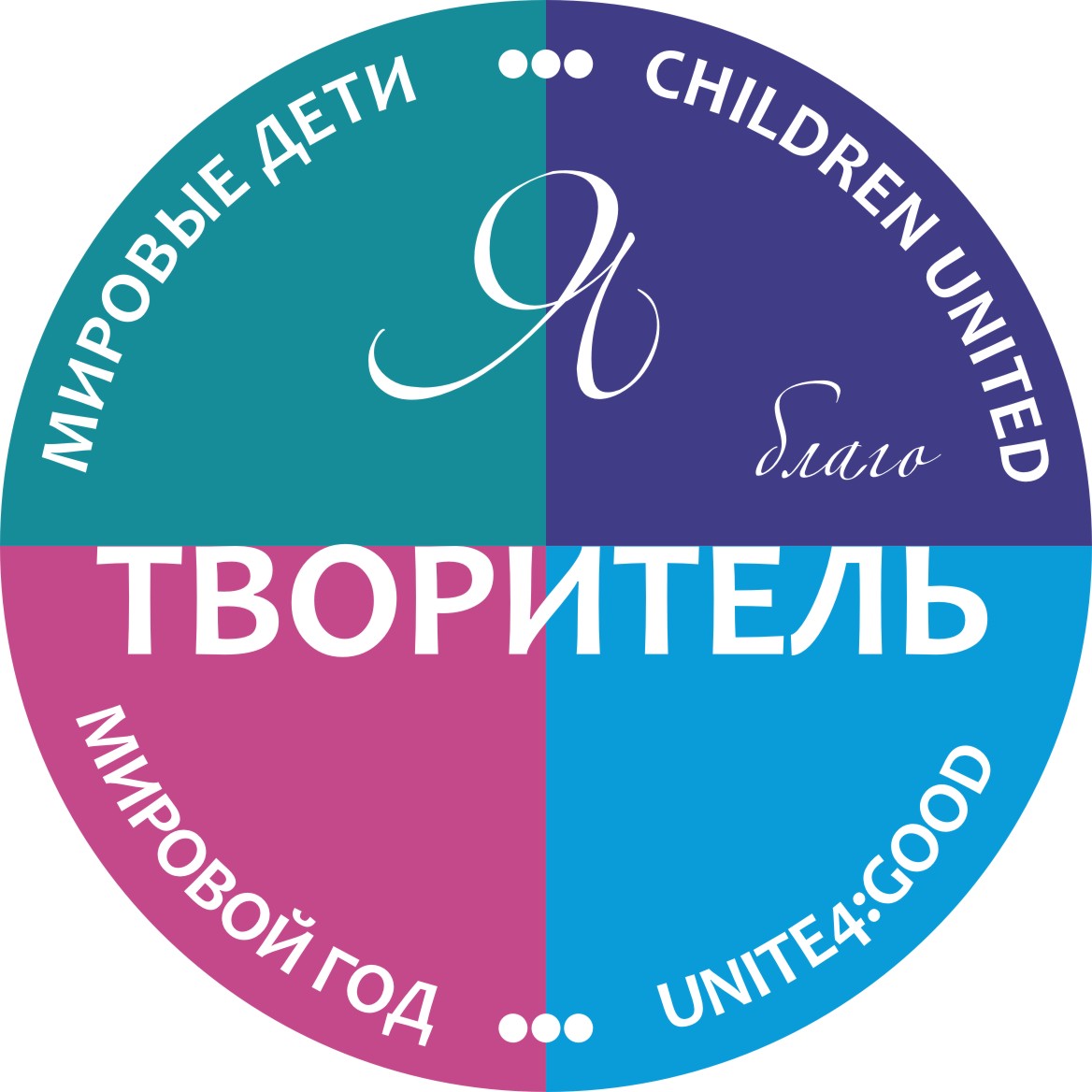 3.Творители 4.Сроки выполненияфевраль - март 2017 года февраль - март 2017 года 5.Место выполнения 6.Описание проекта 7.Ожидаемый результат 8.Координатор (контактный телефон, адрес электронной почты) 9.Куратор (контактный телефон, адрес электронной почты)10.Логотип / Слоган11.Смета (Приложение 1) 12. Тайминг подготовки вашего проекта (приложение 2)